机械与汽车工程学院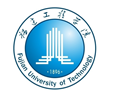 硕士研究生开题报告答辩报告地点：   智能制造产业学院106室报告时间：   2021年12月16日  上午08：30-12:00          评审委员会主  席：彭晋民      教  授           福建工程学院委  员：李济泽      副教授           福建工程学院         郑伟       副教授           福建工程学院戴福全      副教授           福建工程学院韦铁平      副教授           福建工程学院福建工程学院机械与汽车工程学院 欢迎光临指导！姓名专业题目导师刘意机械自抗扰控制分布式泵控系统及其在挖掘机上的应用张树忠张雪峰交通运输工程变转速泵控三腔液压缸能量回收系统及其在挖掘机的应用研究张树忠黄利祥机械双目机器视觉系统及其在电梯检验中的应用张树忠王子同机械在油检测机器人综合性能评价方法的研究与实现曾钦达许鹏圣机械基于深度学习的锦纶丝饼表面缺陷智能检测研究张树忠陈乔枫机械环形金刚石线锯振动控制研究张树忠朱祺机械面向机器人智能护理的人机协同递送技术研究张弓陈旭飞机械强化学习下基于力感知的人机协同搬运技术研究张弓